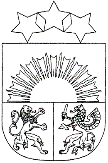 Ādažu novada pašvaldība___________________________________________________________________________________________________________________________________________ĀDAŽU BĒRNU UN JAUNATNES SPORTA SKOLAGaujas iela 30, Ādaži, Ādažu novads, LV-2164, tālrunis 27746508, e-pasts: sporta.skola@adazi.lvĀdažos, 2021.gada 22.novembrī				                        ĀBJSS/1 – 5/21/102Ādažu novada domeiAtskaite par darbu ar sporta federācijām 2021. gadā.ĀBJSS direktore 								             D.ZilberteSporta federācija/ savienība2021. gadaKopsapulce/kongressRezultāts1.BasketbolsIzstrādāti vienoti kontrolnormatīvi sportistu fiziskās sagatavotības novērtēšanai āra apstākļos.No biedru kandidātiem tiekam uzaicināti stāties juridiskajos savienības biedros. Pamatojums – augsti sportiskie sasniegumi un 5 ĀBJSS sportisti ir izlašu dalībnieki un kandidāti.2.FlorbolsJūlijs(attālināti)Izstrādāti vienoti kontrolnormatīvi sportistu fiziskās sagatavotības novērtēšanai āra apstākļos.Organizēts Latvijas čempionāts, ĀBJSS sekmīgi tajā startē.Dalība starptautiskajā turnīrā Čehijā3.VolejbolsAugusts (klātiene)Izstrādāti vienoti kontrolnormatīvi sportistu fiziskās sagatavotības novērtēšanai āra apstākļos.Atcelts LVF čempionāts.Viens ĀBJSS sportists iekļūst izlases kandidātos un piedalās treniņos iekštelpās. 4.Džudo Marts (attālināti)Izstrādāti vienoti kontrolnormatīvi sportistu fiziskās sagatavotības novērtēšanai āra apstākļos.ĀBJSS sportisti iekļūst izlases sastāvos. Federācija apstiprina oficiālu sporta bāzi izlases treniņiem. ĀBJSS sportisti  - izlases sastāvs un kandidāti var trenēties iekštelpās.Par LDF prezidentu atkārtoti ievēl Vs. Zeļoniju5.Grieķu-romiešu cīņaSeptembris (klātiene)Izstrādāti vienoti kontrolnormatīvi sportistu fiziskās sagatavotības novērtēšanai āra apstākļos.Valdes locekļi kopsapulcē sniedz detalizētu atskaiti par darbu visās vecuma grupās, tiek nolemts vairāk popularizēt cīņas sportu masu medijos. ĀBJSS treneris tiek ievēlēts federācijas valdē. Ar federācijas atbalstu mēģināsim organizēt Latvijas čempionātu Ādažu novadā 2022. gadā. 6.PeldēšanaMarts (attālināti)Izstrādāti vienoti kontrolnormatīvi sportistu fiziskās sagatavotības novērtēšanai āra apstākļos.Ar federācijas atbalstu sportisti un treneri var izmantot tīmeklī ievietotos mācību materiālus attālinātajam darbam.Ļoti laba sadarbība ar federāciju – dažādu interaktīvu aptauju rezultātā tiek panākta jautājumu un problēmu risināšana. Neskatoties uz šī sporta veida vissarežģītāko situāciju gada garumā – divi ĀBJSS peldētāji ar federācijas, skolas un vecāku atbalstu var trenēties ārvalstīs.7.VieglatlētikaIzstrādāti vienoti kontrolnormatīvi sportistu fiziskās sagatavotības novērtēšanai āra apstākļos.ĀBJSS treneri ievieš interaktīvu kontrolnormatīvu izpildi sadalot to vairākos posmos ar uzvarētāju apbalvošanuĀBJSS sportisti sāk iegūt godalgotas vietas ne tikai LV, bet arī Baltijā. 8.Orientēšanās sportsMarts (attālināti)Izstrādāti vienoti kontrolnormatīvi sportistu fiziskās sagatavotības novērtēšanai āra apstākļos.Sporta veids attīstās, ar katru gadu pieaug biedru skaits. Visu pandēmijas laiku treniņi netika pārtraukti. Ar orientēšanās federācijas un skolas atbalstu ĀBJSS sportisti varēs doties uz ārvalstīm pārstāvēt Ādažu novadu Orientēšanās treneri sadarbojas ar citu nodaļu treneriem un sportistiem  - tika izstrādāti attālināto treniņu maršruti, lai dažādotu fiziskās sagatavotības. Labo piemēru piemin federācijā. 